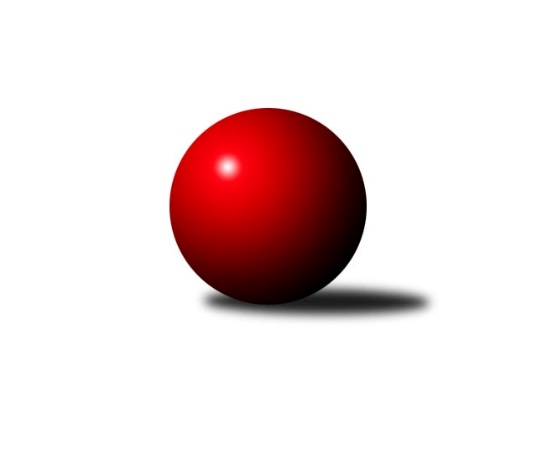 Č.1Ročník 2018/2019	16.9.2018Nejlepšího výkonu v tomto kole: 3467 dosáhlo družstvo: TJ Centropen Dačice1. KLM 2018/2019Výsledky 1. kolaSouhrnný přehled výsledků:KK Slavoj Praha	- KK Lokomotiva Tábor	7:1	3401:3191	(18.0:6.0)	15.9.SKK Hořice	- KK Slovan Rosice	4:4	3434:3383	(11.0:13.0)	15.9.SKK Jičín	- TJ Valašské Meziříčí	5:3	3327:3313	(13.5:10.5)	15.9.TJ Třebíč	- TJ Centropen Dačice	3:5	3460:3467	(11.0:13.0)	15.9.TJ Sokol Duchcov 	- KK Hvězda Trnovany	5:3	3443:3397	(15.5:8.5)	16.9.KK Zábřeh	- TJ Loko České Velenice	2:6	3310:3351	(11.0:13.0)	6.10.Tabulka družstev:	1.	KK Slavoj Praha	1	1	0	0	7.0 : 1.0 	18.0 : 6.0 	 3401	2	2.	TJ Lokomotiva České Velenice	1	1	0	0	6.0 : 2.0 	13.0 : 11.0 	 3351	2	3.	TJ Sokol Duchcov 	1	1	0	0	5.0 : 3.0 	15.5 : 8.5 	 3443	2	4.	SKK Jičín	1	1	0	0	5.0 : 3.0 	13.5 : 10.5 	 3327	2	5.	TJ Centropen Dačice	1	1	0	0	5.0 : 3.0 	13.0 : 11.0 	 3467	2	6.	KK Slovan Rosice	1	0	1	0	4.0 : 4.0 	13.0 : 11.0 	 3383	1	7.	SKK Hořice	1	0	1	0	4.0 : 4.0 	11.0 : 13.0 	 3434	1	8.	TJ Třebíč	1	0	0	1	3.0 : 5.0 	11.0 : 13.0 	 3460	0	9.	TJ Valašské Meziříčí	1	0	0	1	3.0 : 5.0 	10.5 : 13.5 	 3313	0	10.	KK Hvězda Trnovany	1	0	0	1	3.0 : 5.0 	8.5 : 15.5 	 3397	0	11.	KK Zábřeh	1	0	0	1	2.0 : 6.0 	11.0 : 13.0 	 3310	0	12.	KK Lokomotiva Tábor	1	0	0	1	1.0 : 7.0 	6.0 : 18.0 	 3191	0Podrobné výsledky kola:	 KK Slavoj Praha 	3401	7:1	3191	KK Lokomotiva Tábor	Zdeněk Gartus	136 	 154 	 148 	166	604 	 3:1 	 559 	 156	150 	 127	126	Jaroslav Mihál	Petr Pavlík	134 	 135 	 143 	152	564 	 4:0 	 489 	 131	128 	 108	122	Karel Smažík	Evžen Valtr/Lukáš Janko	140 	 132 	 133 	111	516 	 0:4 	 622 	 143	146 	 152	181	Petr Chval	František Rusín	149 	 139 	 136 	132	556 	 3:1 	 501 	 107	149 	 119	126	David Kášek	Jaroslav Hažva	136 	 146 	 155 	138	575 	 4:0 	 505 	 133	109 	 132	131	Oldřich Roubek	David Kuděj	139 	 130 	 155 	162	586 	 4:0 	 515 	 132	129 	 118	136	Ladislav Takáčrozhodčí: Novotný JiříNejlepší výkon utkání: 622 - Petr Chval	 SKK Hořice	3434	4:4	3383	KK Slovan Rosice	Radek Kroupa	162 	 149 	 135 	141	587 	 2:2 	 552 	 130	133 	 141	148	Jiří Zemek	Martin Hažva	137 	 166 	 137 	140	580 	 2:2 	 593 	 133	154 	 147	159	Adam Palko	Vojtěch Tulka	143 	 123 	 125 	138	529 	 1:3 	 548 	 132	141 	 135	140	Jan Vařák	Jiří Baier	136 	 140 	 157 	138	571 	 2:2 	 573 	 146	130 	 149	148	Ivo Fabík	Lukáš Vik	139 	 153 	 139 	156	587 	 1:3 	 563 	 140	156 	 146	121	Jiří Axman	Jaromír Šklíba	153 	 139 	 149 	139	580 	 3:1 	 554 	 141	145 	 134	134	Dalibor Matyášrozhodčí: Dymáček ZdeněkNejlepší výkon utkání: 593 - Adam Palko	 SKK Jičín	3327	5:3	3313	TJ Valašské Meziříčí	Pavel Kaan	127 	 141 	 147 	157	572 	 3:1 	 513 	 145	132 	 127	109	Petr Babák	Jaroslav Soukup	123 	 133 	 119 	137	512 	 0.5:3.5 	 566 	 141	141 	 147	137	Radim Metelka	Jiří Drábek	138 	 146 	 170 	148	602 	 4:0 	 546 	 121	134 	 153	138	Daniel Šefr	Petr Kolář	139 	 123 	 152 	116	530 	 1:3 	 585 	 155	138 	 149	143	Vladimír Výrek	Roman Bureš	114 	 153 	 127 	135	529 	 2:2 	 552 	 153	132 	 123	144	Tomáš Cabák	Pavel Louda	159 	 133 	 147 	143	582 	 3:1 	 551 	 154	134 	 124	139	Dalibor Jandíkrozhodčí: Viková DanaNejlepší výkon utkání: 602 - Jiří Drábek	 TJ Třebíč	3460	3:5	3467	TJ Centropen Dačice	Mojmír Novotný	137 	 146 	 132 	109	524 	 1:3 	 559 	 147	143 	 138	131	Mojmír Holec	Jiří Mikoláš	141 	 135 	 168 	160	604 	 2:2 	 585 	 134	144 	 138	169	Petr Žahourek	Václav Rypel	148 	 109 	 160 	150	567 	 2:2 	 593 	 115	156 	 153	169	Daniel Kovář	Dalibor Lang	139 	 136 	 142 	140	557 	 2:2 	 562 	 138	155 	 125	144	Pavel Kabelka	Robert Pevný	150 	 150 	 162 	144	606 	 2:2 	 584 	 114	148 	 167	155	Jiří Němec	Kamil Nestrojil	145 	 164 	 147 	146	602 	 2:2 	 584 	 154	130 	 144	156	Karel Novákrozhodčí: Zdenek TOMANNejlepší výkon utkání: 606 - Robert Pevný	 TJ Sokol Duchcov 	3443	5:3	3397	KK Hvězda Trnovany	František Dobiáš	131 	 131 	 148 	122	532 	 1:3 	 537 	 144	136 	 132	125	Petr Fabian	Jaroslav Bulant	164 	 146 	 132 	152	594 	 3:1 	 571 	 146	139 	 136	150	Pavel Jedlička	Jiří Semelka	140 	 149 	 160 	142	591 	 4:0 	 546 	 135	137 	 134	140	Roman Voráček	František Kopecký	152 	 118 	 147 	128	545 	 1.5:2.5 	 572 	 152	146 	 131	143	Josef Šálek	Josef Pecha	139 	 142 	 155 	144	580 	 4:0 	 553 	 133	136 	 141	143	Zdeněk Kandl	Zdenek Ransdorf	151 	 152 	 132 	166	601 	 2:2 	 618 	 148	145 	 145	180	Michal Koubekrozhodčí: Josef StrachoňNejlepší výkon utkání: 618 - Michal Koubek	 KK Zábřeh	3310	2:6	3351	TJ Loko České Velenice	Marek Ollinger	157 	 132 	 123 	127	539 	 1:3 	 578 	 142	137 	 154	145	Zbyněk Dvořák	Jiří Flídr	130 	 127 	 111 	129	497 	 1:3 	 553 	 143	151 	 145	114	Ondřej Touš	Martin Sitta	157 	 136 	 141 	145	579 	 3:1 	 541 	 150	125 	 144	122	Tomáš Maroušek	Václav Švub	142 	 147 	 122 	146	557 	 2:2 	 559 	 143	121 	 152	143	Ladislav Chmel	Zdeněk Švub	125 	 138 	 142 	145	550 	 2:2 	 551 	 128	136 	 146	141	Zdeněk Dvořák	Josef Sitta	147 	 163 	 148 	130	588 	 2:2 	 569 	 142	139 	 152	136	Branislav Černuškarozhodčí: Keprtová SoňaNejlepší výkon utkání: 588 - Josef SittaPořadí jednotlivců:	jméno hráče	družstvo	celkem	plné	dorážka	chyby	poměr kuž.	Maximum	1.	Petr Chval	KK Lokomotiva Tábor	622.0	382.0	240.0	3.0	1/1	(622)	2.	Michal Koubek	KK Hvězda Trnovany	618.0	402.0	216.0	1.0	1/1	(618)	3.	Robert Pevný	TJ Třebíč	606.0	396.0	210.0	2.0	1/1	(606)	4.	Jiří Mikoláš	TJ Třebíč	604.0	393.0	211.0	7.0	1/1	(604)	5.	Zdeněk Gartus	KK Slavoj Praha 	604.0	373.0	231.0	2.0	1/1	(604)	6.	Kamil Nestrojil	TJ Třebíč	602.0	370.0	232.0	0.0	1/1	(602)	7.	Jiří Drábek	SKK Jičín	602.0	390.0	212.0	2.0	1/1	(602)	8.	Zdenek Ransdorf	TJ Sokol Duchcov 	601.0	392.0	209.0	1.0	1/1	(601)	9.	Jaroslav Bulant	TJ Sokol Duchcov 	594.0	366.0	228.0	3.0	1/1	(594)	10.	Daniel Kovář	TJ Centropen Dačice	593.0	389.0	204.0	4.0	1/1	(593)	11.	Adam Palko	KK Slovan Rosice	593.0	412.0	181.0	5.0	1/1	(593)	12.	Jiří Semelka	TJ Sokol Duchcov 	591.0	388.0	203.0	2.0	1/1	(591)	13.	Lukáš Vik	SKK Hořice	587.0	401.0	186.0	4.0	1/1	(587)	14.	Radek Kroupa	SKK Hořice	587.0	372.0	215.0	0.0	1/1	(587)	15.	David Kuděj	KK Slavoj Praha 	586.0	365.0	221.0	4.0	1/1	(586)	16.	Petr Žahourek	TJ Centropen Dačice	585.0	372.0	213.0	1.0	1/1	(585)	17.	Vladimír Výrek	TJ Valašské Meziříčí	585.0	384.0	201.0	4.0	1/1	(585)	18.	Jiří Němec	TJ Centropen Dačice	584.0	397.0	187.0	4.0	1/1	(584)	19.	Karel Novák	TJ Centropen Dačice	584.0	370.0	214.0	2.0	1/1	(584)	20.	Pavel Louda	SKK Jičín	582.0	381.0	201.0	1.0	1/1	(582)	21.	Jaromír Šklíba	SKK Hořice	580.0	392.0	188.0	2.0	1/1	(580)	22.	Josef Pecha	TJ Sokol Duchcov 	580.0	389.0	191.0	6.0	1/1	(580)	23.	Martin Hažva	SKK Hořice	580.0	379.0	201.0	2.0	1/1	(580)	24.	Jaroslav Hažva	KK Slavoj Praha 	575.0	399.0	176.0	1.0	1/1	(575)	25.	Ivo Fabík	KK Slovan Rosice	573.0	365.0	208.0	3.0	1/1	(573)	26.	Pavel Kaan	SKK Jičín	572.0	354.0	218.0	1.0	1/1	(572)	27.	Josef Šálek	KK Hvězda Trnovany	572.0	375.0	197.0	6.0	1/1	(572)	28.	Pavel Jedlička	KK Hvězda Trnovany	571.0	373.0	198.0	2.0	1/1	(571)	29.	Jiří Baier	SKK Hořice	571.0	360.0	211.0	1.0	1/1	(571)	30.	Václav Rypel	TJ Třebíč	567.0	366.0	201.0	2.0	1/1	(567)	31.	Radim Metelka	TJ Valašské Meziříčí	566.0	381.0	185.0	2.0	1/1	(566)	32.	Petr Pavlík	KK Slavoj Praha 	564.0	381.0	183.0	2.0	1/1	(564)	33.	Jiří Axman	KK Slovan Rosice	563.0	386.0	177.0	2.0	1/1	(563)	34.	Pavel Kabelka	TJ Centropen Dačice	562.0	385.0	177.0	4.0	1/1	(562)	35.	Mojmír Holec	TJ Centropen Dačice	559.0	367.0	192.0	5.0	1/1	(559)	36.	Jaroslav Mihál	KK Lokomotiva Tábor	559.0	356.0	203.0	4.0	1/1	(559)	37.	Dalibor Lang	TJ Třebíč	557.0	378.0	179.0	0.0	1/1	(557)	38.	František Rusín	KK Slavoj Praha 	556.0	361.0	195.0	4.0	1/1	(556)	39.	Dalibor Matyáš	KK Slovan Rosice	554.0	371.0	183.0	3.0	1/1	(554)	40.	Zdeněk Kandl	KK Hvězda Trnovany	553.0	372.0	181.0	6.0	1/1	(553)	41.	Jiří Zemek	KK Slovan Rosice	552.0	369.0	183.0	3.0	1/1	(552)	42.	Tomáš Cabák	TJ Valašské Meziříčí	552.0	384.0	168.0	3.0	1/1	(552)	43.	Dalibor Jandík	TJ Valašské Meziříčí	551.0	378.0	173.0	5.0	1/1	(551)	44.	Jan Vařák	KK Slovan Rosice	548.0	383.0	165.0	6.0	1/1	(548)	45.	Roman Voráček	KK Hvězda Trnovany	546.0	374.0	172.0	4.0	1/1	(546)	46.	Daniel Šefr	TJ Valašské Meziříčí	546.0	379.0	167.0	4.0	1/1	(546)	47.	František Kopecký	TJ Sokol Duchcov 	545.0	376.0	169.0	8.0	1/1	(545)	48.	Petr Fabian	KK Hvězda Trnovany	537.0	353.0	184.0	6.0	1/1	(537)	49.	František Dobiáš	TJ Sokol Duchcov 	532.0	362.0	170.0	9.0	1/1	(532)	50.	Petr Kolář	SKK Jičín	530.0	341.0	189.0	3.0	1/1	(530)	51.	Roman Bureš	SKK Jičín	529.0	350.0	179.0	4.0	1/1	(529)	52.	Vojtěch Tulka	SKK Hořice	529.0	369.0	160.0	3.0	1/1	(529)	53.	Mojmír Novotný	TJ Třebíč	524.0	349.0	175.0	3.0	1/1	(524)	54.	Ladislav Takáč	KK Lokomotiva Tábor	515.0	358.0	157.0	2.0	1/1	(515)	55.	Petr Babák	TJ Valašské Meziříčí	513.0	369.0	144.0	8.0	1/1	(513)	56.	Jaroslav Soukup	SKK Jičín	512.0	365.0	147.0	8.0	1/1	(512)	57.	Oldřich Roubek	KK Lokomotiva Tábor	505.0	357.0	148.0	9.0	1/1	(505)	58.	David Kášek	KK Lokomotiva Tábor	501.0	329.0	172.0	4.0	1/1	(501)	59.	Karel Smažík	KK Lokomotiva Tábor	489.0	337.0	152.0	2.0	1/1	(489)Sportovně technické informace:Starty náhradníků:registrační číslo	jméno a příjmení 	datum startu 	družstvo	číslo startu
Hráči dopsaní na soupisku:registrační číslo	jméno a příjmení 	datum startu 	družstvo	9489	František Rusín	15.9.2018	KK Slavoj Praha 	22401	Jaroslav Bulant	16.9.2018	TJ Sokol Duchcov 	Program dalšího kola:2. kolo22.9.2018	so	14:00	KK Lokomotiva Tábor - TJ Třebíč	22.9.2018	so	10:00	KK Hvězda Trnovany - SKK Hořice	22.9.2018	so	15:30	KK Zábřeh - KK Slavoj Praha	22.9.2018	so	9:30	TJ Valašské Meziříčí - TJ Sokol Duchcov 	22.9.2018	so	14:00	TJ Centropen Dačice - SKK Jičín	22.9.2018	so	16:00	KK Slovan Rosice - TJ Lokomotiva České Velenice	Nejlepší šestka kola - absolutněNejlepší šestka kola - absolutněNejlepší šestka kola - absolutněNejlepší šestka kola - absolutněNejlepší šestka kola - dle průměru kuželenNejlepší šestka kola - dle průměru kuželenNejlepší šestka kola - dle průměru kuželenNejlepší šestka kola - dle průměru kuželenNejlepší šestka kola - dle průměru kuželenPočetJménoNázev týmuVýkonPočetJménoNázev týmuPrůměr (%)Výkon1xPetr ChvalTábor6221xPetr ChvalTábor113.236221xMichal KoubekHvězda Trhovany6181xZdeněk GartusSlavoj A109.956041xRobert PevnýTřebíč6061xJiří DrábekJičín108.86021xZdeněk GartusSlavoj A6041xMichal KoubekHvězda Trhovany108.426181xJiří MikolášTřebíč6041xDavid KudějSlavoj A106.675861x
1xJiří Drábek
Kamil NestrojilJičín
Třebíč602
6021xVladimír VýrekValašské Meziří105.72585